Читацький марафон «Читаємо без зупинки»16 жовтня у нашому закладі освіти, в рамках проведення  Всеукраїнського місячника шкільних бібліотек "Бібліотека Нової української школи - простір для освітніх можливостей кожного учня", відбувся читацький марафон "Читаємо без зупинки". Завідувач бібліотеки Петренко К. П. завжди цікавиться у школярів, які книги вони прочитали протягом останнього часу. Під час марафону учні  разом з вчителями мали змогу не тільки рекомендувати прочитану книгу, а й зачитати улюблені уривки з творів. Діти з захопленням ділилися враженнями про прочитані книги.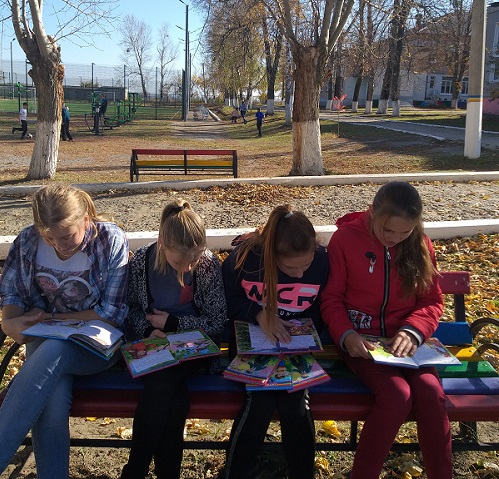 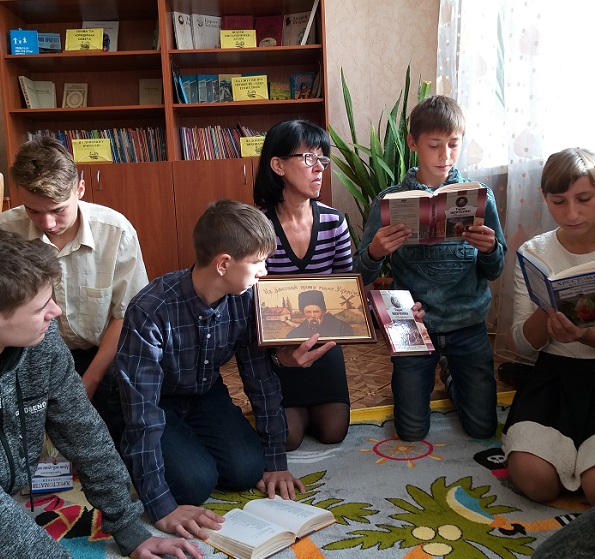 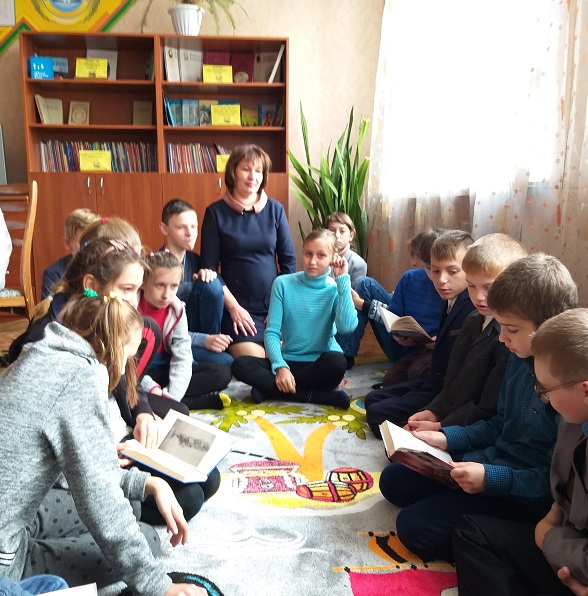 